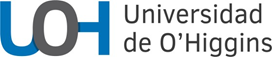 FORMULARIO DE SOLICITUDFONDO MENTORÍAI. DATOS GENERALES DEL PROYECTO E INVESTIGADOR/A RESPONSABLEII. DECLARACIÓN DE RESPONSABILIDADPor medio de la presente los/las abajo firmantes declaran:No tener informes pendientes de anteriores concursos, internos o externos;Tener su CV actualizado en el módulo Currículum Académico en U‐campus.Título tentativo del proyecto que postulará: Título tentativo del proyecto que postulará: Palabras clavesPalabras clavesPrincipales disciplinasPrincipales disciplinasFondo externo al que postulará el proyecto:Fondo externo al que postulará el proyecto:Fecha en la que postulará el proyecto: Fecha en la que postulará el proyecto: Nombre de mentor/a:Nombre de mentor/a:Institución a la que pertenece:Institución a la que pertenece:TeléfonoCorreo electrónicoNombre solicitante:Académico/a:Instituto:Investigador/a Adjunto/a:Correo electrónico:NOMBRE Y FIRMA INVESTIGADOR/A